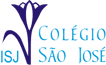 Cardápio Colégio São José - JulhoA refeições (lanche da manhã e almoço) e o suco são retirados pelos alunos diretamente no balcão.Lanche da manhã – Todos os dias é servido suco ou leite achocolatado , fruta e opção de bolacha salgada e doce.Saladas de alface e tomate. Sobremesa do almoço – frutas da época.O cardápio poderá sofrer alterações de acordo com a disponibilidade dos alimentos.Karina TranjanNutricionista – CRN 1865904/0705/0706/0707/0708/07LANCHE DA MANHÃPão de cará com requeijãoPão francês com queijoBisnaguinha com requeijãoChocolate quentePão de forma com presuntoPão francês com manteigaOvo mexidoALMOÇOArroz e feijãoCarne moída à jardineiraSalada Arroz e feijãoTirinhas de frangoCreme de milhoSalada Arroz e feijãoBife de panelaBrócolisSalada Feijoada kidsSalada Espaguete ao sugoCubinhos de carneCenoura soutêSalada LANCHE DA TARDEPão de queijoPipocaHamburguerGelatina de uvaPão de forma com queijoIogurtePão de cará com requeijãoBolo de milhoMisto de fornoSucrilhos11/0712/0713/0714/0715/07LANCHE DA MANHÃPão de cará com requeijãoPão francês com queijoBisnaguinha com requeijãoChocolate quentePão de forma com presuntoPão francês com manteigaOvo mexidoALMOÇOArroz e feijãoStrogonoff de frangoBatata palhaSalada Arroz e feijãoCarne assadaFarofaSalada Arroz e feijãoFilé de frangoPolenta Salada Talharim ao molho brancoTirinhas de carneEspinafreSalada Arroz e feijãoFrango xadrezSalada LANCHE DA TARDEPão francês com queijoPaçocaMexicanoEnroladinho de chocolateEsfiha de carneGelatina de morangoPão de cará com queijo brancoBisnaguinha com requeijãoBolo de cenoura18/0719/0720/0721/0722/07LANCHE DA MANHÃPão de cará com requeijãoPão francês com queijoBisnaguinha com requeijãoChocolate quentePão de forma com presuntoPão francês com manteigaOvo mexidoALMOÇOArroz e feijãoRocambole de carnePurêSalada Arroz e feijãoFricassê de frangoBeterrabaSalada Parafuso ao sugoCubinhos de carnePepinoSalada Arroz e feijãoFrango assadoBatata soutêSalada Arroz e feijãoBife à rolêBatata palhaSalada LANCHE DA TARDEPão francês com presuntoMaria mole Pão de queijoRosquinhas de cocoPão de cará com queijoBolo de bananaBisnaguinha com requeijãoWafer Hot dogGelatina de abacaxi25/0726/0727/0728/0729/07LANCHE DA MANHÃPão de cará com requeijãoPão francês com queijoBisnaguinha com requeijãoChocolate quentePão de forma com presuntoPão francês com manteigaOvo mexidoALMOÇOArroz e feijãoStrogonoff de carneBatata palhaSalada Yakissoba de frango com legumesSaladaArroz e feijãoQuibe de fornoSalada de legumesArroz e feijãoTirinhas de frangoBrócolisSalada Arroz e feijãoCarne moídaPurêSalada LANCHE DA TARDEPão francês com requeijãoDoce de leitePão de cará com queijoBrigadeiro de colherMini pizzaMousse de maracujáBisnaguinha com presuntoBolo de morangoLanche especial